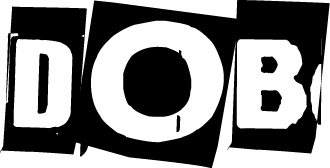 Kulturföreningen DOB presenterar sommarens stora vansinne i Eskilstuna - musikföreställningen Jekyll & Hyde!Premiär 30 juli i Stadsparken, EskilstunaBiljettsläpp i  morgon, torsdag 12 juniJekyll & Hyde Spelas mellan 30 juli och 16 augustiEfter förra årets stora sommarsuccé med Cabaret följer DOB och Jimmy Bergkvist i år upp med en helkvällsföreställning utöver det vanliga. Med helt ny häpnadsväckande scenografi och en egensinnig tolkning av broadwaysuccén Jekyll & Hyde kommer detta att bli årets stora sommarsnackis!  Fakta Jekyll & HydeBroadwaypremiär 1997Svensk premiär (Norrköping/Linköping) 1999Baserad på romanen ”Dr. Jekyll och Mr. Hyde” av Robert Louis Stevenson Jekyll & Hyde är en musikalthriller om drömmar om det goda, ont och gott. Nya idéer mot etablissemangets oskrivna regler. Och ond bråd död. Baserad på den kända romanen av Robert Louis Stevenson. I ett försök att hitta ett bot mot ålderssjukdomar och rädda sin far testar Dr. Jekyll en ny medicin på sig själv. Substansen lockar fram hans gömda sida, Mr. Hyde, en sida som är frimodig, ärlig, rättfram och kraftfull. Den hämndlystne Mr. Hyde växer sig fast och kväver Dr. Jekyll allt mer ju längre tiden går, med ödesdigra konsekvenser.I Kulturföreningen DOB:s uppsättning sätter vi handlingen i en modern stad, inte så olik Eskilstuna. Byggboom och arbetslöshet. Vi fokuserar på Jekylls drömmar och önskning att rädda sin far, den enda som förstår honom. DOB ställer drömmar och önskan att gå sin egna väg mot etablissemangets redan upptrampade stigar och oskrivna regler. Ungdomlig kreativitet mot vuxenvärldens krav och räkningar. Föreställningen är cirka 2h45min inkl paus. Mat serveras av Biff Grill & Bar i Eskilstuna och beställs vid biljettköpet.Spelperiod: onsdag 30/7-lördag 16/8 (rabatterat generalrep 29/7 kl 19.)Medverkande:Huvudroller:Erik B Larsson – Jekyll/Hyde [Nyköping]Elsa Fryklund – Emma (J & H:s fästmö) [Hägersten]Angelina Pavanelli – Lucy (glädjeflicka) {Eskilstuna]Ensemble (diverse vänner, jury, gatuflickor, poliser, m.fl):Joacim Bergkvist – 15 år, yngst i gänget [Åker Styckebruk]Felica Larsson – medverkade även i Cabaret [Eskilstuna]Emma Nyström – medverkande även i Cabaret [Eskilstuna]Veronica Lundman – medverkande även i Cabaret [Strängnäs]Peter Edlund – även understudy för Jekyll/Hyde [Nyköping]Mari Backlund – sjunger i kör, första gången i musikal [Eskilstuna]Matilda Grebestam – bland annat sjungit i Svenska kyrkans kör i New York [Eskilstuna]Amanda Hagman – gått estetisk linje på S:t Eskils gymnasium. [Eskilstuna]Jame Kongvanichkitcharoen – avslutade precis åk 2 på Tekniska programmet på Rinmansgymnasiet. [Eskilstuna]REGISSÖR/KONCEPT/SCENOGRAFIJimmy BergkvistKOREOGRAF/RÖRELSECOACHSofia Blomquist – var även koreograf för CabaretSÅNGINSTUDERINGLinnea BruunTITELJekyll & HydeTEXT/MUSIKFrank Wildhorn – musikLeslie Bricusse – librettoÖVERSÄTTNINGCalle Norlén – sångtexterMyrra Malmberg – librettoBiljettsläpp i morgon torsdag 12:e juniBiljetterna till årets föreställningar släpps torsdagen den 12 Juni via bland annat: tickster.se , MyWay Fristadstorget 4, Sjölins Tobak i Katrineholm och Eskilstuna turistbyrå.Intervjuer: Micke Levine 070-773 26 01 micke.levine@fivesenses.se eller Jimmy Bergkvist info@doblive.se .Samarbetspartners:                                         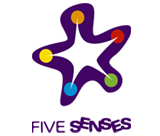 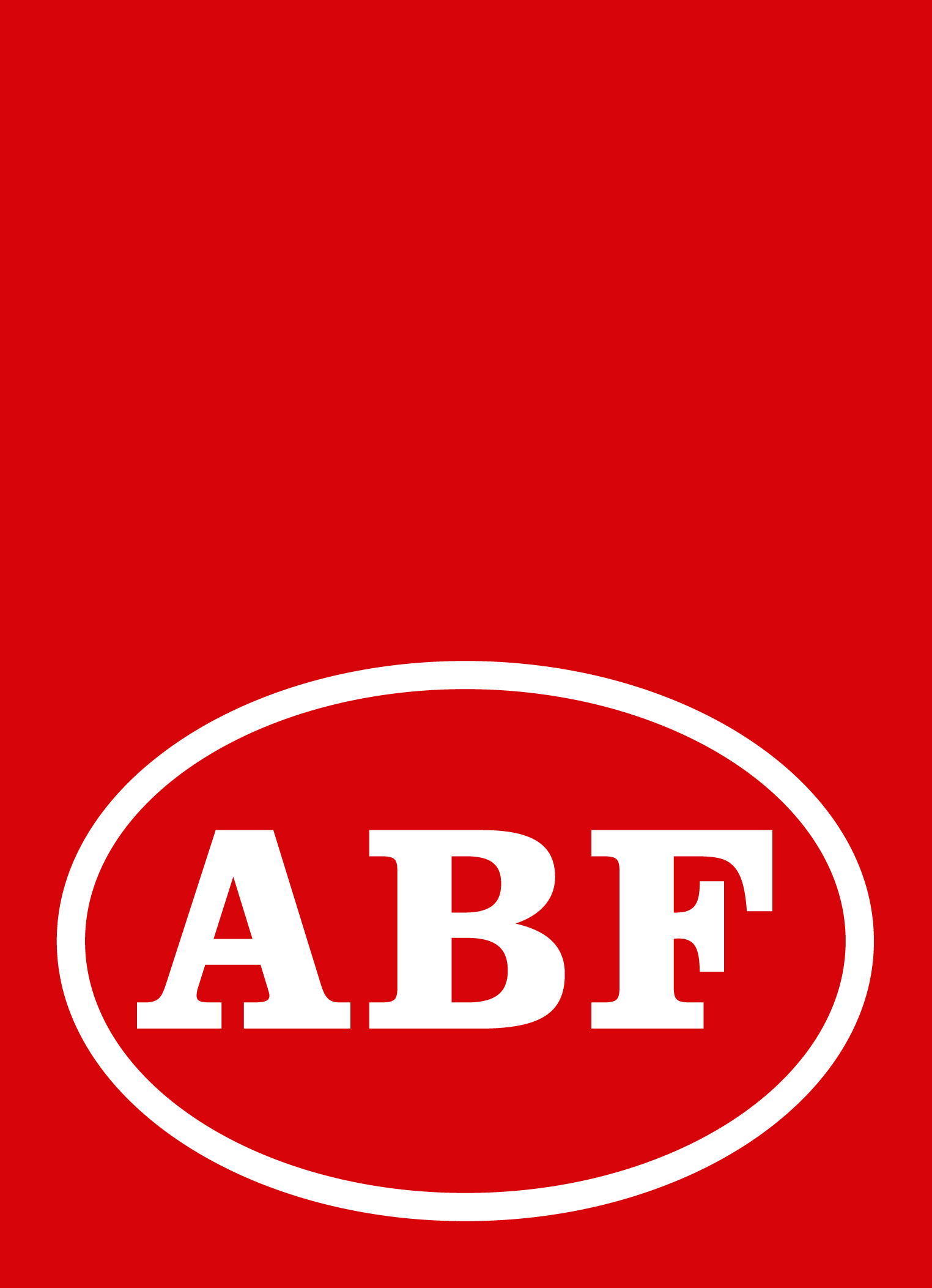 